Fenerbahçe ve Beşiktaş’tan sonra Galatasaraylı işadamları da Başkent Ankara’da dernekleşti. GS Spor Kulübü’nün İstanbul’dan sonra dernekleşme izni verdiği tek il olan Ankara, bu yönüyle tüm Anadolu’ya da hitap edecek.Ankara Galatasaraylı Yönetici ve İşadamları Derneği (AGS 1905)’nin faaliyete geçmesiyle birlikte üç büyüklerin işadamı taraftarları Ankara’daki örgütlenme çalışmalarını tamamlamış oldu. Başkent iş dünyasında etkin rol oynamaya aday olan AGS 1905, kısa sürede çok sayıda taraftar işadamına ulaşmayı başardı. Geçtiğimiz günlerde gerçekleşen olağan genel kurulda yeniden AGS 1905 Yönetim Kurulu Başkanlığı’na seçilen Özgür Savaş Özüdoğru, üç yıllık hedeflerinin 300 üye olduğunu anımsattı, “Bu büyüme hızıyla hedeflediğimiz üye sayısına daha kısa sürede ulaşacağımıza inanıyoruz” dedi.Çok Önemli GüçbirliğiAnkara Galatasaraylı Yönetici ve İşadamları Derneği’ni, benzer yapılardan ayıran özelliğine de işaret eden Özüdoğru, “Galatasaray Spor Kulübü, İstanbul ve Ankara dışında bu tip bir derneğin açılmasına izin vermemektedir. Dolayısıyla AGS 1905 sadece Ankara’ya değil Anadolu’ya hitap eden bir işadamı derneğidir. Sarı Kırmızı renklere gönül vermiş işadamlarının aynı kümede birleşmesi ise hem işbirliği olanağını, ortak iş yapabilme kabiliyetini geliştirmekte, hem de derneğimizin gücüne güç katmaktadır. Bu güçbirliği sayesinde takımımıza çeşitli alanlarda önemli sponsorluklarda bulunabiliyoruz. Örneğin bu yıl içerisinde Galatasaray Spor Kulübü Taç Spor Tesisleri’nde voleybol altyapı salonunu inşa ettik. Söz konusu salona derneğimizin adı verilirken, yine kulübümüz bünyesindeki erkek ve kadın takımlarımızın Ankara’daki maçlarının sponsorluklarını üstlenmeye devam ediyoruz” diye konuştu.Anadolu’daki Futbol Okullarına DestekAGS 1905 Başkanı Özgür Savaş Özüdoğru, derneğin gündemindeki bir diğer önemli konunun ise Ankara başta olmak üzere Anadolu’daki spor okullarını daha kaliteli ve kurumsal hale getirmek olduğunu bildirdi. Özüdoğru, “Bu konuda mevcut yönetimimiz ile birlikte bir çalışma başlatacak ve GS Kulüp Yönetimi’ne ileteceğiz. Söz konusu çalışma için çok önemli adımlar atacağımıza inanıyoruz. Çocukların futbolla tanışması, futbolda ilerlemesi, profesyonel takımların ihtiyaç duyduğu futbolcuların Anadolu’dan daha fazla sayıda temin edilmesi anlamında bizim organizasyonumuz son derece gerekli olacak. Spor okullarının kurumsal ve kaliteli hale getirilmesi yönünde tek bir merkezden yürütülecek çalışmaların daha büyük fayda sağlayacağına inancımız tamdır” şeklinde konuştu.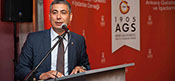 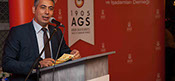 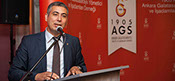 